M   9. A,B                                       od 15. 6.  do  19.6. Milí žáci,čeká nás poslední týden s učivem, blížíme se k závěru školního roku.Využijeme tento týden k opakování učiva tohoto školního roku ještě a k spočítání jednoho příkladu  z finanční matematiky.Jitka MaradováŘešení pracovního listu z minulého týdne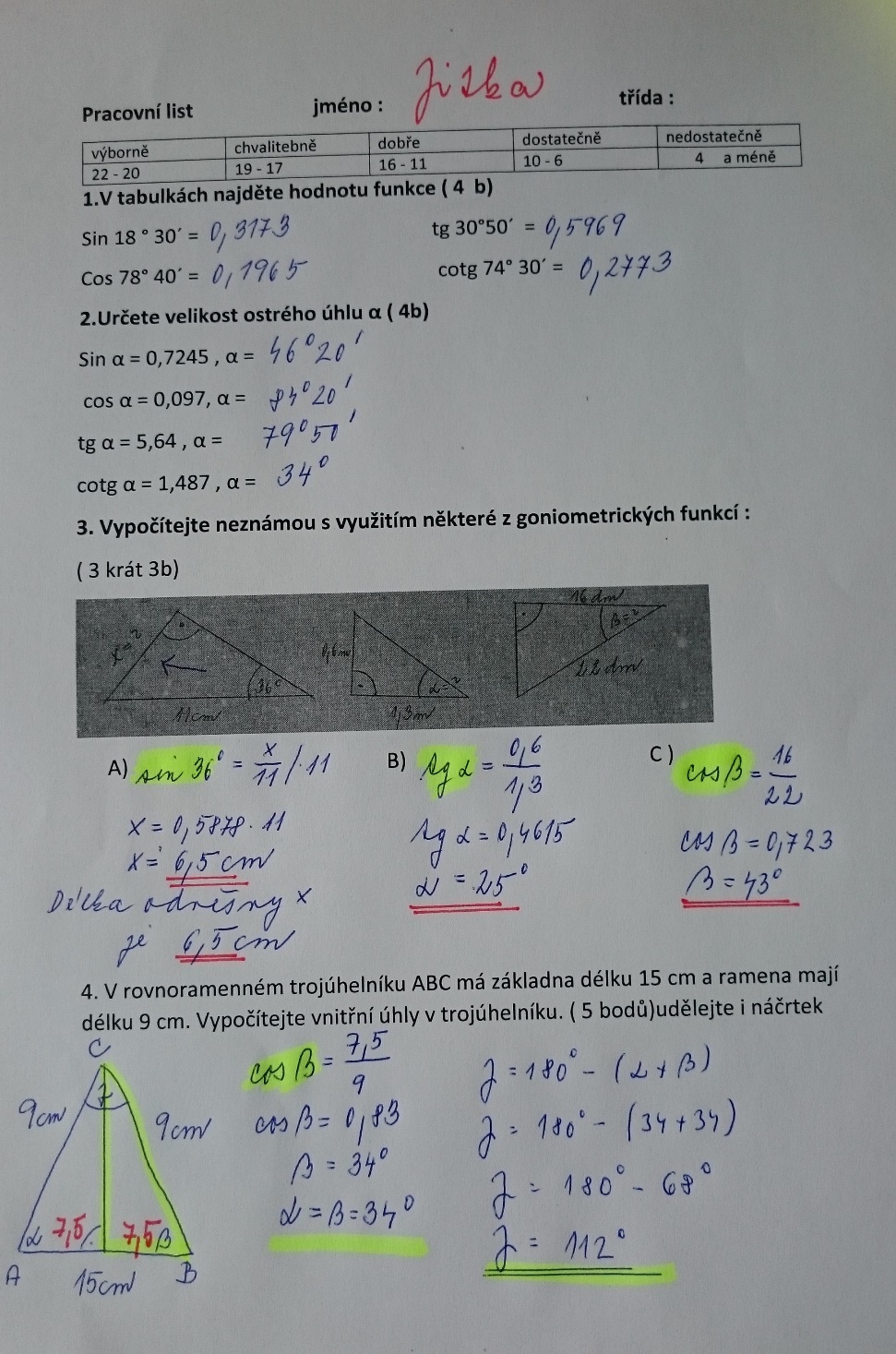 15.6. Učebnice str. 106 – 137 Přečtěte si pojmy str. 137 – 138- kdo půjde na školy se zaměřením na ekonomiku, může se hodit Základy finanční matematikyJe to počítání s procentyZáklad je vždy 100%1% = 0,01 = 1/100 ( jedna setina ze základu) Př. Pan Novák si uložil 80 000 Kč na 1 rok u peněžního ústavu. Který nabízí roční úrokovou sazbu 5,6%.Kolik Kč bude činit úrok po uplynutí sjednané doby?Kolik Kč bude mít pan Novák na účtu za 1 rok, je-li úrok daněn 15%? Vklad :  80 000 KčÚrok / 1 rok / 5,6%Daň z úroku :  15 %úrok za 1 rok : 1% = 80 000 : 100 = 80015,6% = 5,6  . 800 = 4 480 KčDaň z úroku za 1 rok: 100% = 4480 Kč1% = 4 480 : 100 =  44,8 Kč15 % = 15 . 44,8 = 672 KčPřipsaný úrok :4480 – 672 = 3 808 KčZa 1 rok na účtu:80 000 + 3 808 = 83 808 Kč 16.6. -  18.6. Závěrečné opakování učiva – pracovní list V rovnoramenném trojúhelníku ABC má základna délku  a ramena . Vypočítejte vnitřní úhly v trojúhelníku. Udělejte si náčrtek.2. Štafle mají při rozevření spodní konce od sebe vzdáleny .   Ramena svírají úhel 74º. Do jaké výšky takto postavené štafle sahají?3. Vypočítejte obvod a obsah obdélníku ABCD , je-li úhel CAB 32 stupňů a strana BC = 7 dm.4. Vypočítej objem  jehlanu s podstavou čtverce o straně  a    výšce jehlanu .5. Ke grafům funkcí napište název funkce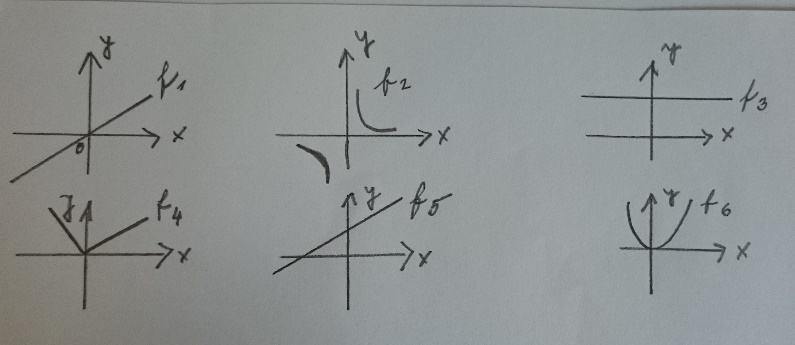 f1                                                                       f4f2                                                                        f5f3                                                                        f6 5. Pan Korunka měl doma ušetřených 50 000 Kč. Porovnej, kolik peněz bude mít pan Korunka za rok, pokud penízenechá doma v obálceuloží je na běžný účet do banky s roční úrokovou mírou 0, 01 %uloží je na spořící účet do banky s roční úrokovou mírou 2, 5 %Daň z úroků je 15 %